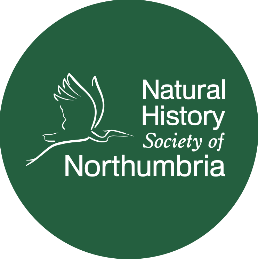 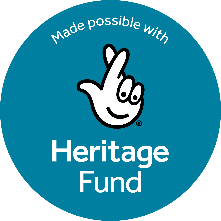 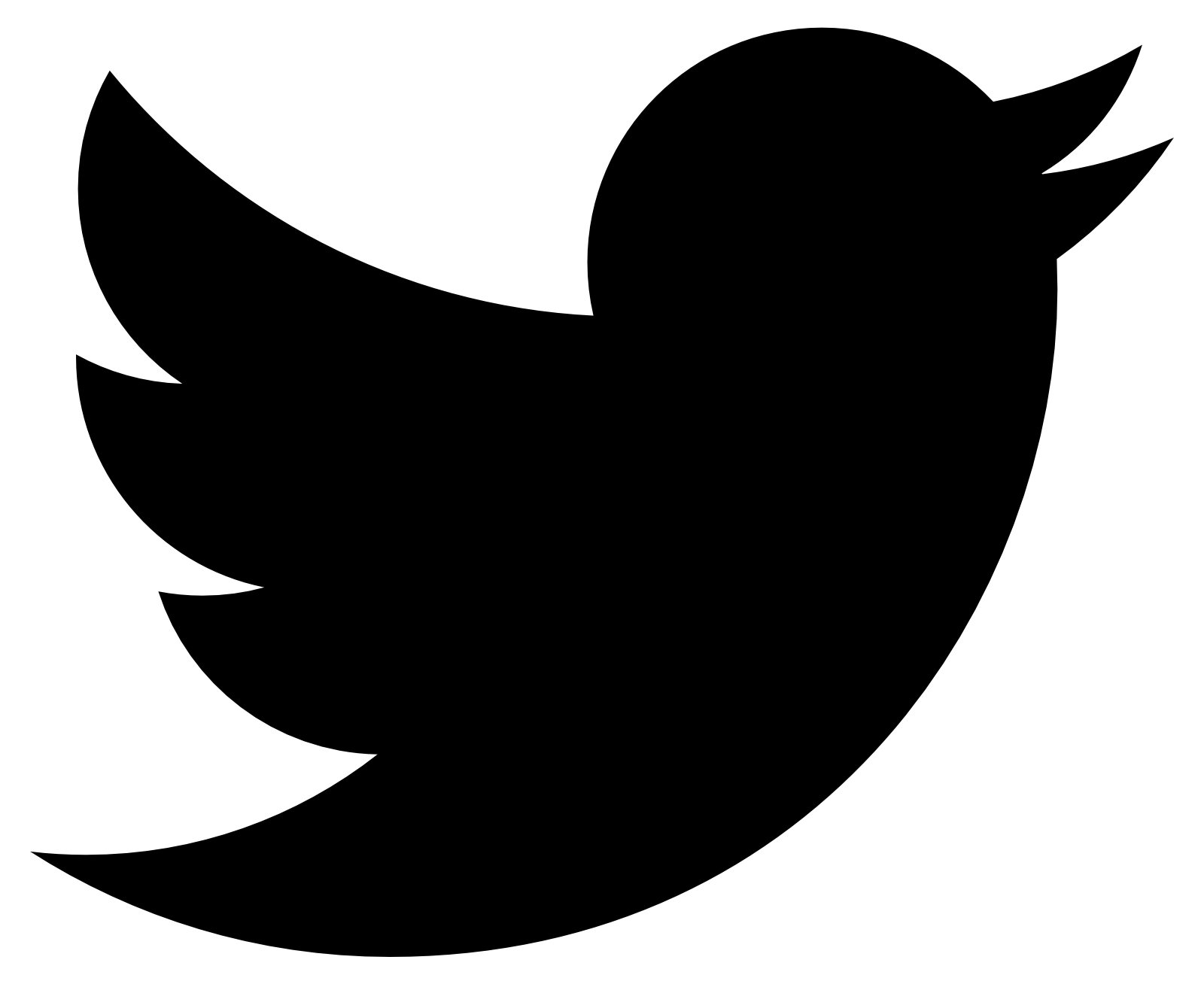 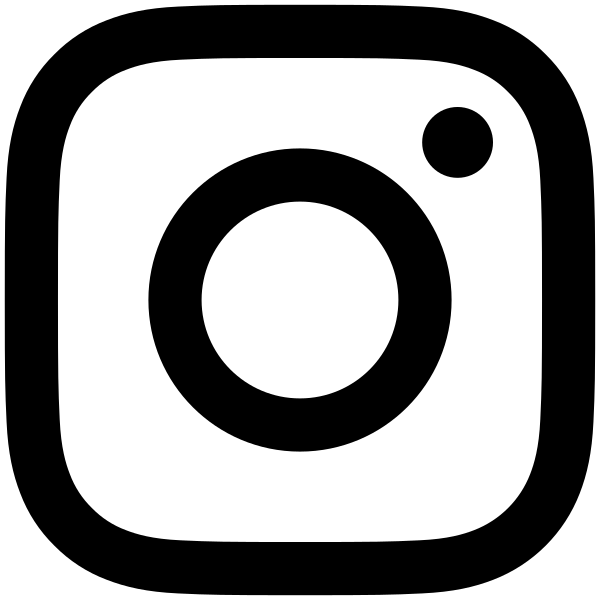 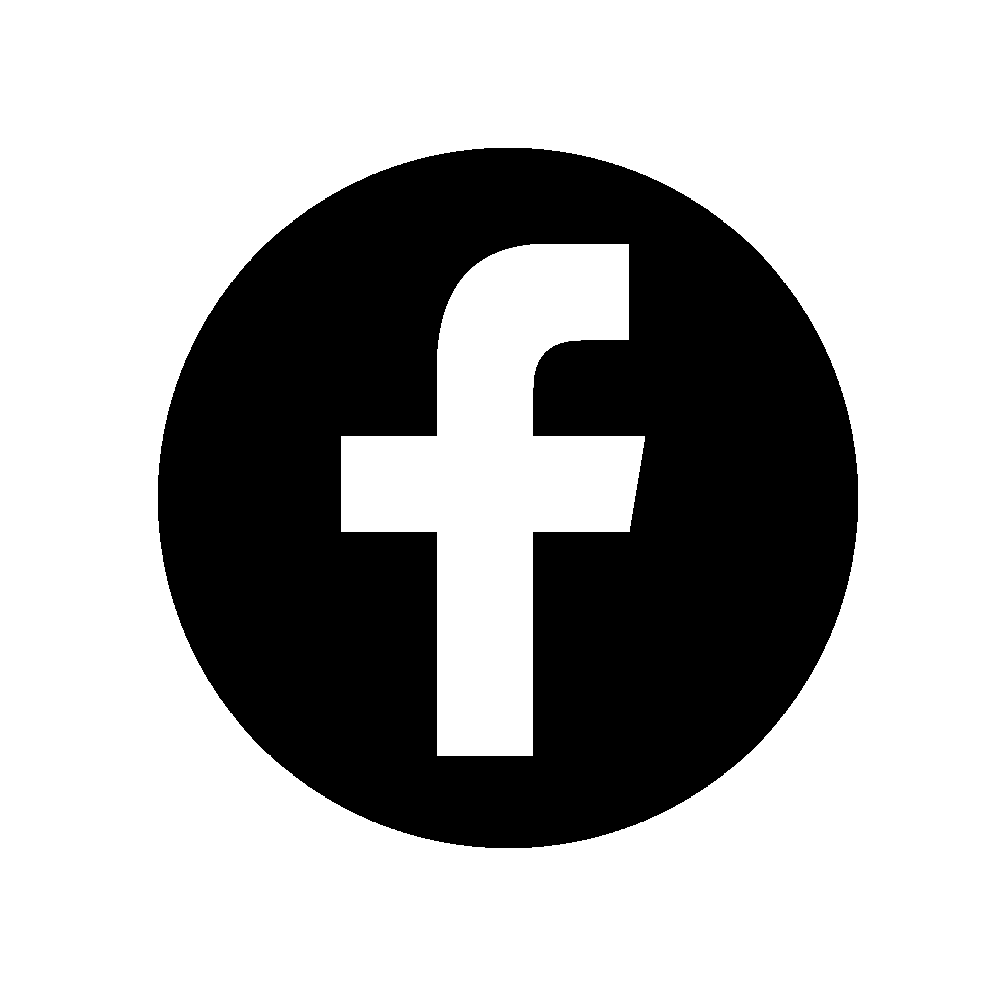 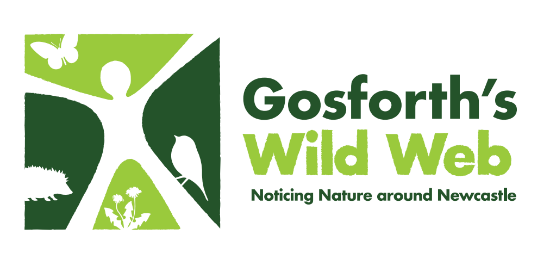 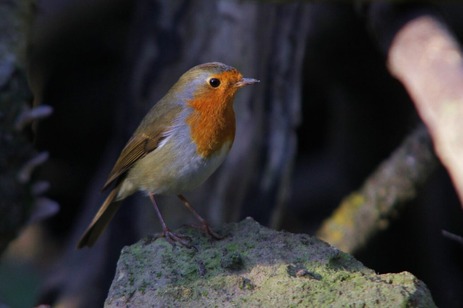 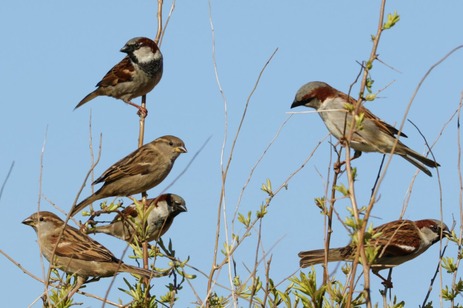 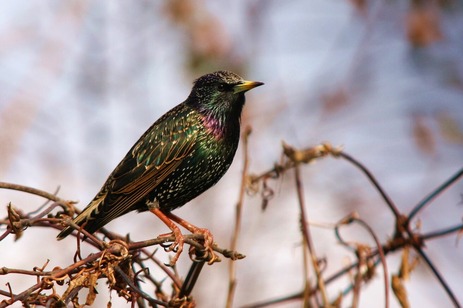 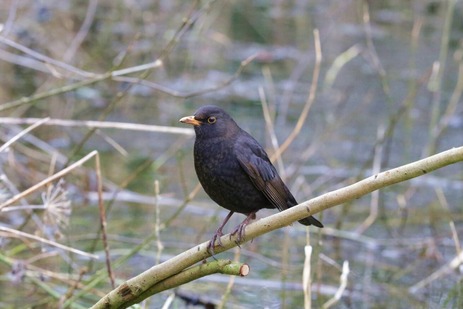 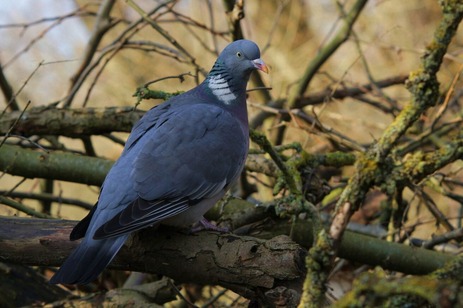 RobinHouse SparrowStarlingBlackbirdWood Pigeon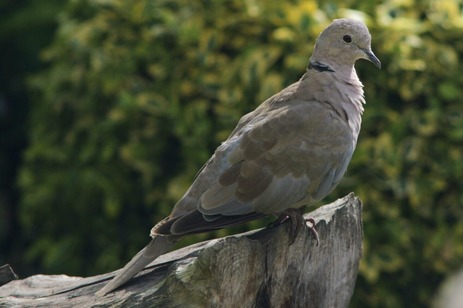 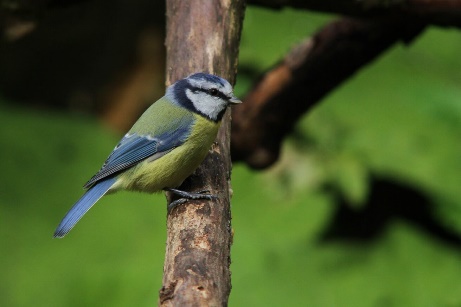 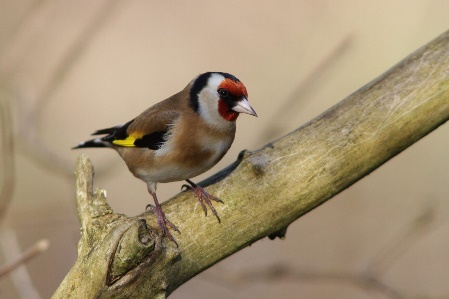 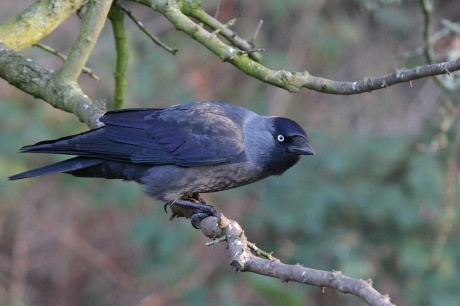 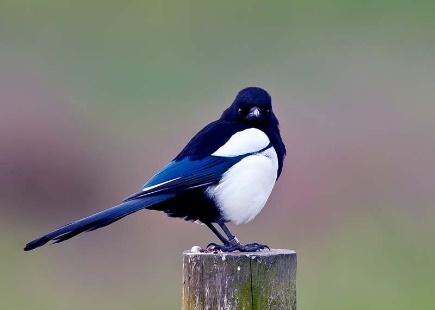 Collared DoveBlue TitGoldfinchJackdawMagpieMy notes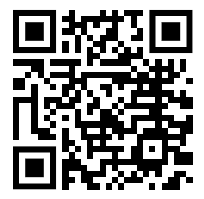 My notesMy notesMy notesMy notes